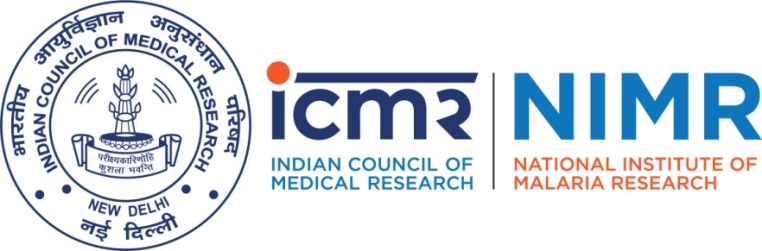 APPLICATION FORMICMR-NATIONAL INSTITUTE OF MALARIA RESEARCH Dwarka, Sector-8, New Delhi – 110077(Under Indian Council of Medical Research (ICMR), Govt. of India)Advt. No. Admn/NIMR/Rect./Contractual/76/2020Please tick mark (only in one box), the post you are applying for. Use separate form if wish to apply for more than one post:Application for the Post of:    1. Scientist-C (Medical-Microbiology)               2. Scientist-B (Non-Medical)          3.   3. Project Officer/Section Officer                       4. Project Technical Assistant               5. IT Manger/Web Manager                                6. Senior Project Assistant/UDC              7. Multi Tasking Staff (MTS) 		Category:				GEN 	          SC                  ST                OBC             EWS          EXM1.   Name of the Applicant (in CAPITAL words)	: _____________________________________________2.  Sex:    Male 		Female 		        Others 3. Marital Status: 		Married 	  	Unmarried                   Divorced/ Widow4.  Father's Name 	    : ________________________________________________________5. Name of the Spouse    : ________________________________________________________ 7.  Date of Birth  	    : _______________________________________________________ 8.  Age as on last date	:       Indicated above (14.05.2020)9.  Address for	 	 	: ______________________________________________     Communications    		          	 	: ___________________________________________________                                       		: _______________________________________________Mobile No. : _______________________________________				Email: _____________________________________________10.     Permanent Address: __________________________________________________ : _________________________________________PIN____________   : _______________________ Telephone No.____________________                                      Mobile No. : _______________________________________ 11. Nationality			: _________________________12.  Educational Qualification: (Enclose attested photocopies of degree/diploma certificates &  mark sheets)13. Current Activities: __________________________________________________________________________________________________________________________________________________________________________________________________________________________________________________________________14. Experience: (Enclose copies of Work Experience Certificates)(Use separate sheet if space is inadequate)15. Knowledge of computer applications, if any, please attach certificate/diploma/degree:________________________________________________________________________16. Details of publications, if any: ________________________________________________________________________17. Name and address of two referees well known with the applicant's work:18. Details of relatives in NIMR / ICMR if any: 19.  Any other information you wish to add: ____________________________________________________________________________________________________________________________________________________________________________ ______________________________________________________________________________________ 20.  Check List: (Please tick in the box given below as proof of enclosures.)      All Certificates must be attested and be attached in the following order:(i) Certificate in support of age (High School Certificate) ..................................................(ii) Degree/Diploma          …………..…...............................................…..……………..(iii) Experience Certificate .......................................................................……………...(iv) Caste certificate (If any)…………………………………………………………………(v) Documents relating to retrenched Govt.Employees/Departmental …………….      (Including Projects)DECLARATIONI, ____________________________________________ hereby declare that the information furnished in this application form is true and correct to the best of my knowledge and belief and no related information has been concealed or suppressed. I am aware that if at any stage of recruitment/appointment any of the above statements are found to be incorrect or false or any material information or particulars of relevance have been misstated, suppressed or omitted, I am liable to be disqualified for appointment and if appointed, my appointment will be liable to be terminated.”Place: ..................................Date: .................................... 					 (Signature of the applicant)Full Name: _____________________ExaminationSubjectsBoard/ Council/UniversityMonth & Year of PassingXth(HSC)XIIth (HSSC)DiplomaDegreePost GraduationOthersName of the Organization/Institution where workedPresent/ Previous PostPeriodPeriodScale of Pay & Gross Pay DrawnNature of WorkName of the Organization/Institution where workedPresent/ Previous PostFromToScale of Pay & Gross Pay DrawnNature of WorkName Occupation or PositionAddress with telephone No. & e-mail1.2.Name Post & DepartmentTelephone No. & e-mail